Página PrincipalMis cursos20216ESPECIALIZACIÓN EN GESTIÓN DE LA SEGURIDAD Y SALUD EN EL TRABAJO20216 | 2S | 2B | PLAN DE EMERGENCIAS E INVESTIGACIÓN DE ACCIDENTES - CTP - 112A4Semana 3 - Taller20216 | 2S | 2B | PLAN DE EMERGENCIAS E INVESTIGACIÓN DE ACCIDENTES - CTP - 112A4Semana 3 - TallerVencimiento lunes, 4 de octubre de 2021, 23:55Entrega fuera de plazo: Permitido solo para miembros que han recibido una extensiónRealizar el análisis de riesgo y establecer la estructura apropiada de atención de Emergencias a un Caso particular elegido por los estudiantes.InstruccionesEl trabajo debe contener: hoja de presentación, breve descripción de la organización a la cual va a realizarse el análisis de riesgo, elección de mínimo 10 amenazas máximo 15, utilizar  de la metodología de diamante de colores  (ÚNICAMENTE) Y MUY BIEN ELABORADA, calificación de los riesgos con su respectiva priorización PRIORIZACIÓN DE AMENAZAS Y MEDIDAS DE INTERVENCIÓN.  definición de la estructura organizacional de la emergencia que requiere la organización para la atención de los riesgos calificados, tener en cuenta la estructura y sus funciones  conclusión, bibliografía y de considerarlo necesario anexos.El estilo de letra debe ser Arial tamaño 12, con espaciado de 1.5El máximo de páginas es de 10 y el mínimo de 5.Entregar documento Principal en Word o excel  ÚNICAMENTE  NO PDF , NI ARCHIVOS COMPRIMIDOS  realizado de manera grupal con un máximo de 6 estudiantes, la aplicación de la herramienta de análisis de riesgo puede o no presentarse en Excel, a elección de los estudiantes.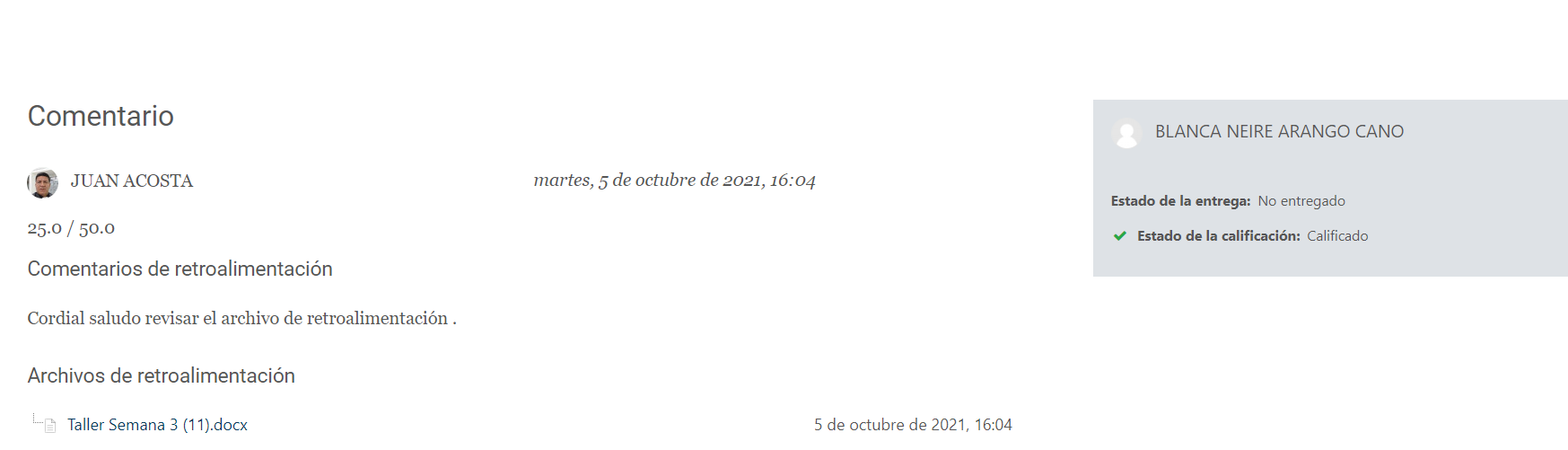 